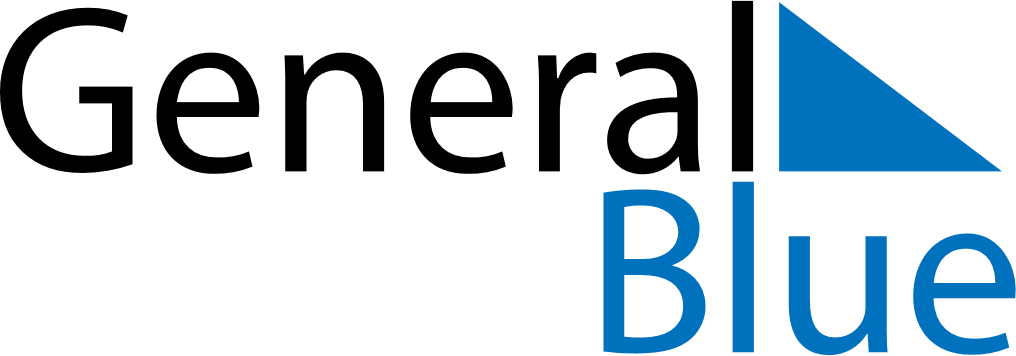 December 2021December 2021December 2021December 2021GrenadaGrenadaGrenadaSundayMondayTuesdayWednesdayThursdayFridayFridaySaturday12334Camerhogne Folk Festival5678910101112131415161717181920212223242425Christmas Day26272829303131Boxing Day